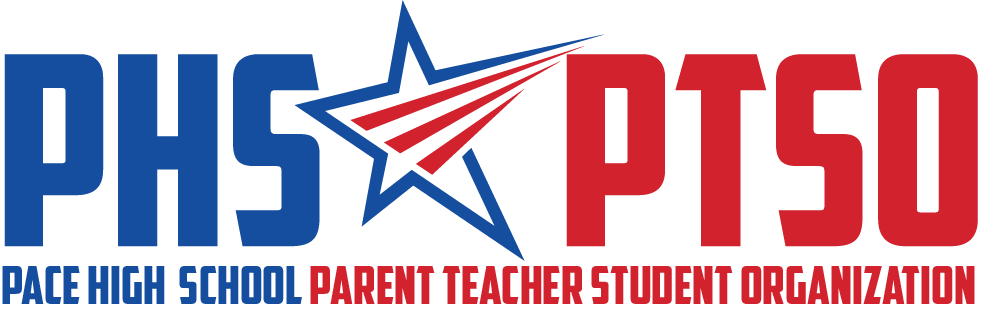 Meeting MinutesTuesday, January 10, 2023I. Call to OrderThe meeting was called to order at 8:11 am by President Roberta Panepinto. II. Approval of MinutesPresident Roberta Panepinto reviewed the November 8, 2022, Meeting Minutes. Lora Steele motioned for the minutes to be approved and it was seconded by Shay Stallworth. The motion passed unanimously. III. Reports from BoardPresident's ReportRoberta Panepinto welcomed everyone and thanked everyone for all their work, especially during the busy holiday season, with 12 days and all of the other duties. Treasurer's ReportRoberta Panepinto gave the Treasurer’s Report. The previous balance of the PTSO bank account was $20,244.95 (Nov 30 2022), ending balance of $18,860.09 as of January 8, 2023. We have received $1,155 monetary donations so far for food pantry, which will require a new budget line item to report. Lora Steele motioned for food pantry income/expense line items be added to the budget. Jennifer Smith seconded the motion, and the vote passed unanimously by the board. School Sponsor’s ReportMrs. Cassevah wanted to thank us for all that we do. Teacher Appreciation week can be changed from May to April, as we requested. Senior week is the same (May 8th- 12th). Mrs. Cassevah asks us to continue to advertise on social media for upcoming SGA events (Jan? - New Year, New Do; Feb – Fuzzy sock collection, April – Jeans for teens, etc). IV. Old BusinessVeteran’s Day (Community)We partnered with Anchored 4 Life and the Military and Families coordinator to deliver hand written cards and a gift to each veteran staff member at PHS. The veteran staff enjoyed the gifts.V. New and Ongoing BusinessMembership Update (Community)Erica Ortiz reported that membership is going well. There are still a few shirts remaining (about 5) for business members, and these will be delivered this week.Food Pantry/Feeding the Gulf Coast (Community)Erica Ortiz reported that the food pantry is rolling along good with food; there is a good system in place for storing and distributing the items.  We have received over $1,200 of donations and also over 500 pounds of food donated from Winn Dixie. Feeding the Gulf Coast is still working good with us and we still have food coming from them as well.Hospitality Updates (Appreciation)Bus driver appreciation coming up. Gifts of Christmas Past will be the end of January as well.Fundraising Update: Birthday Ads (Community)Birthday ads are going well. Shay Stallworth has agreed to take over the birthday ads. Guidance Student of the Month (Community)Ms. Dunn is our liason for the guidance student of the month. Lora and Cass reported that it is going well. We prepare goody bags for several students once a month. We haven’t had any expenses for the bags yet, due to extra candy and goodies left over from other events.Book Fair (Community)Cassandra Hazelwood reported that because last year we did over $4,000 in sales, Scholastic has upgraded our fair this year to 5 cases of books. We will also have extra fun goodies/trinkets to buy (pencils, erasers, etc). We may do cookies again to boost sales.Nominations CommitteeJennifer Smith will head up the nominations committee, Cassandra Hazelwood and Mrs. Cassevah will also be on the committee. There may be a few new committee or jobs added. Natalie’s positions will need to be broken down into several positions: facebook posting, etc. Natalie is trying to recruit and find people that will fit these positions well. We may need to create/appoint a chairman for food pantry going forward. Cassandra promises that there are several 8th grade Sims parents moving up next year that will fit in well with our board Further DiscussionFebruary 21st there will be a Steam Night for the community at PHS (all community school students and parents invited); they would like PTSO to be in attendance. We may be able to sell shirts.Natalie and Roberta will be meeting with PHS admin about lessons learned during last years Painted Parking Spots. Natalie will also be meeting with PPG rep about getting pre-priced paint kits for students to purchase, hopefully to avoid some difficulties and unexpected expenses that occurred.VI. Upcoming EventsJan. 27th: Staff Members Only – Gifts of Christmas PastJan. 27th: Winter Pep RallyJan. 27th Bus Driver AppreciationJan. 31st: Sonny’s Spirit Day (PTSO Fundraiser)Feb. 3rd: Coffee in Media Center for Teacher Book PreviewFeb. 6 – 10: Book FairFeb. 10th: Book Fair Reading CaféFeb. 14th: PTSO Meeting 8:10 amFeb. 21st: Community Steam NightMar. 7th: PTSO Meeting (Nomminations Committee presents slate)Mar. TBD: Staff Members Only – Sonic DrinksApril TBD: Egg My Yard Spring Fundraiser (Easter is Apr. 9th)Apr. 11: PTSO General Meeting and ElectionsApr. 24 – 28: Teacher/Staff AppreciationMay 2nd or 5th: Teacher Appreciation LunchMay 8 – 12th: Senior WeekMay 8th: Senior Awards 6 pmMay 10th: Senior BBQMay 12th: Pep Rally and Senior field tripVII. AdjournThe meeting was adjourned at 8:39 am. The following members were in attendance: Roberta Panepinto, Jennifer Smith, Lora Steele, Shay Stallworth, Erica Ortiz, Claudia Cassevah, and Cassandra Hazelwood.